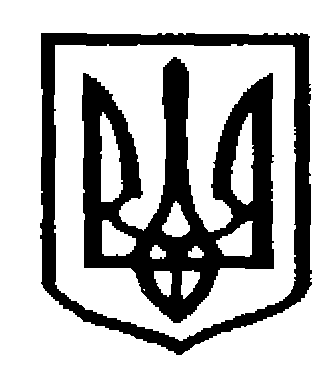 У К Р А Ї Н АЧернівецька міська радаУ П Р А В Л I Н Н Я   О С В I Т Ивул. Героїв Майдану, 176, м.Чернівці, 58029 тел./факс (0372) 53-30-87,  E-mail: osvitacv@gmail.com  Код ЄДРПОУ №021473 НАКАЗ  28.08.2017 р.                                                                                                 № 298Про курси підвищення кваліфікації вчителів  у вересні  2017 року Відповідно до   наказу Департаменту освіти і науки облдержадміністрації від 12.01.2017 р. № 11 «Про підвищення кваліфікації керівних і педагогічних кадрів навчальних закладів Чернівецької області при ІППОЧО у 2017 році», листа Інституту післядипломної педагогічної освіти Чернівецької області від  28.08.2017 р.  № 2/4-594  НАКАЗУЮ:Направити на курси підвищення кваліфікації при Інституті післядипломної педагогічної освіти Чернівецької області, зберігши за ними заробітну плату:Очна форма навчання1.1.  Педагог-організатор       11.09-22.09.2017  (ІІ тижні)       1.2. Інтегрований курс для вчителів історії та правознавства, які викладають додатковий предмет      11.09-29.09.2017  (ІІІ тижні)1.3. Вчителі французької мови      11.09-22.09.2017  (ІІ тижні)1.4.  Тренінговий курс за програмою «Дорослішай на здоров’я»      11.09-15.09.2017   (І тиждень)1.5  Вчителі початкових класів     18.09-29.09.2017 (ІІ тижні) Вчителі української мови та літератури     18.09-29.09.2017   (ІІ тижні)1.7.  Інтегровані курси для вчителів географії, які викладають додатковий предмет     18.09-06.10.2017  (ІІІ тижні)1.8.  Вчителі фізичної культури     18.09-29.09.2017  (ІІ тижні)1.9.  Вчителі предмета "Захист Вітчизни", керівники гуртка «Гурткова робота з військово-патріотичного виховання»      18.09-29.09.2017    (ІІ тижні)1.10. Інтегровані для практичних  психологів із викладанням спецкурсів: «Розвиток стресостійкості учнів» та з Державної програми «Протидія торгівлі людьми»       25.09-13.10.2017  (ІІІ тижні)Очно-заочна форма навчання1.11. Вчителі хімії                06.09-07.09 (очний етап)  08.09-08.12 (заочний етап) 11.12-15.12 (очний етап)1.12. Директори ЗНЗ                                                                                                                       13.09-14.09 (очний етап)  08.09-08.12 (заочний етап) 11.12-15.12 (очний етап)1.13. Вчителі трудового навчання (технічної праці)        13.09-14.09 (очний етап)  08.09-08.12 (заочний етап) 11.12-15.12 (очний етап)Очно-дистанційна форма навчання1.14. Вчителі фізики та астрономії        11.09-12.09 (очний етап)  13.09-13.10 (дистанційний етап) 17.10-20.10.2017 (очний етап)  1.15. Вчителі початкових класів     11.09-12.09 (очний етап)  13.09-13.10 (дистанційний етап) 17.10-20.10.2017(очний етап)  2. Контроль за виконанням наказу покласти на заступника начальника, начальника відділу загальної середньої  освіти  управління освіти  Чернівецької міської ради Кузьміну О.Л.Начальник    управління освіти Чернівецької міської ради                                            С.В. МартинюкВиконавець:методист ММЦ  закладів освітиуправління освіти Чернівецької міської ради                                                                          І.Д. ТерлецькаОробець Ольга ІгорівнаЗОШ № 37Шкраба Наталія ІванівнаЗОШ № 39Сивак Наталія Михайлівнагімназія № 4Вередіна Оксана ЯрославЗОШ № 2Карп Віталій ВікторовичСЗОШ № 6Малова Алла ВолодимирівнаЗОШ № 8Москалюк Інна ВолодимирівнаЗОШ № 38Вишківська Людмила МиколаївнаНВК «Любисток»Вишинська Наталія Іванівнагімназія № 3Кобеля Олена ВікторівнаЗОШ № 33Слободян Людмила ЄвгенівнаЗОШ № 38Ленковська Ірина ОлегівнаМЦНТТУМФедорюк Світлана ІванівнаБТДЮТкачук І.О.гімназія № 2Садовська  Наталія Вікторівнагімназія № 7Харченко Алла Михайлівналіцей № 4Новлюк Олександра ЛеонідівнаЗОШ № 5Роїк Ганна МиколаївнаЗОШ № 14Бабчук  Галина ВолодимирівнаСШ ОРТ № 41Фоменко Ірина Іванівнагімназія № 1Накай  Аліна Олександрівна.гімназія № 3Швець Ольга Василівнагімназія № 3Робуляк  Валентина МиколаївнаЗОШ № 2Руденко Раїса ВасилівнаЗОШ № 3Ватрущак Галина ІванівнаЗОШ № 37Кулик Станіслава ЙосипівнаЗОШ № 38Гавриляк  Наталія ДмитрівнаВійськово-спортивний  ліцей-інтернатТюфтій Алла Георгіївнагімназія № 1Ревега  Оксана ЗеновіївнаЗОШ № 8Народова Наталія ВасилівнаСЗОШ № 22Ткачук Ірина ВолодимирівнаЗОШ № 24Мадей Галина ВолодимирівнаСШ ОРТ № 41Куцук  Віталій СтепановичНВК «Любисток»Арійчук Оксана Василівналіцей № 4Калинчук Олександр ВасильовичЗОШ № 4Збіхлі Віталій АнатолійовичЗОШ № 30Стукало Сергій ГригоровичВійськово-спортивний  ліцей-інтернатЛук'янишин Сергій Миколайовичгімназія № 5Прокопів Дмитро Васильовичгімназія № 5Маринюк Анатолій АндрійовичЗОШ № 28Мамчак Мирослав БогдановичЗОШ № 30Сиротюк Оксана Миколаївнагімназія № 4Кацалап Вікторія Вікторівнагімназія № 7Голубкова Ганна Андріївналіцей № 3Костюк Олена ІванівнаЗОШ № 1Якименко Валентина ДмитрівнаСЗОШ № 22Лозюк Ганна ВасилівнаЗОШ № 27Дідорук Альона МиколаївнаЗОШ № 28Кобеля ОленаВікторівнаЗОШ № 33Ленковська Ірина ОлегівнаМЦНТТУМПопович  Лариса ДмитрівнаЗОШ № 25Лемко Марія ІллівнаЗОШ № 27Мінакова Тетяна ГеоргіївнаГімназія №5Савчук Ірина ІванівнаЗОШ №8Палійчук Мирон ДмитровичВійськово-спортивний  ліцей-інтернатСимак Олена ІванівнаЗОШ № 27Пашковський Павло ВасильовичЗОШ № 39Паскарюк Світлана Миколаївнагімназія № 1Олексієвич Наталія Любомирівнагімназія № 5Кохановська Ірина МихайлівнаЗОШ № 11Воробйова Світлана ОлексіївнаЗОШ № 27Бачинська Інна  Романівнагімназія № 3Фисюк Світлана ФранцівнаЗОШ № 2Бикова Світлана ОлександрівнаСЗОШ № 6Гуцул Анастасія ІванівнаЗОШ № 11Мицак Раїса МихайлівнаСЗОШ № 22Симик Володимира МиколаївнаЗОШ № 27Іванчук Любов МихайлівнаЗОШ № 27Ходзінська Леся МиколаївнаЗОШ № 38